                                                                                       T.C.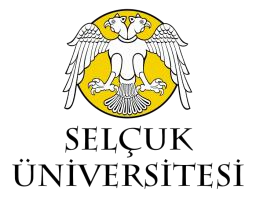 SELÇUK UNIVERSITYINSTITUTE OF HEALTH SCIENCESSTUDENT’S INFORMATION STUDENT’S INFORMATION Name and SurnameT.R. Identity NoDate/Place of Birth                     / Student Number DepartmentProgram  Master’s Degree           Doctorate            Non-Thesis Master's DegreeStatus Lecture Period             Aptitude            Thesis TermYour Term M.D.1.    2.    3.    4.    5.    6.  Your Term D.R.1.    2.    3.    4.    5.    6.   7.    8.    9.   10.   11.    12.  Telephone AdvisorResidence addressSTUDENTSince I want to execute my military service, I want my military service deferment to be canceled.I kindly request you to take necessary action.                                                                                                                                                            Student’s Name Surname                                                                                                                                                                               SIGNATUREADVISOR         It is within my knowledge that the student namely “name-surname”, whose identity information is given above and whom I am advising, will do his military service.                                                                                                                                                          Student’s Name Surname                                                                                                                                                                             SIGNATUREDESCRIPTIONDESCRIPTIONDESCRIPTIONThis form must be filled in on the computer and signed with a blue ink pen.This form must be filled in on the computer and signed with a blue ink pen.This form must be filled in on the computer and signed with a blue ink pen.Sağlık Bilimleri Enstitüsü Müd.Konya / TÜRKİYEE – Posta : sagbil@selcuk.edu.trPhone   : +90 332 2232453 Fax         : +90 332 2410551